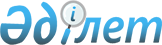 О признании утратившими силу некоторых решений маслихата района Беимбета МайлинаРешение маслихата района Беимбета Майлина Костанайской области от 15 сентября 2023 года № 42. Зарегистрировано в Департаменте юстиции Костанайской области 25 сентября 2023 года № 10061
      В соответствии со статьей 27 Закона Республики Казахстан "О правовых актах" маслихат РЕШИЛ:
      1. Признать утратившими силу решения маслихата района согласно приложения к настоящему решению.
      2. Настоящее решение вводится в действие по истечении десяти календарных дней после дня его первого официального опубликования. Перечень признаваемых утратившими силу некоторых решений маслихата района
      1) Решение маслихата "Об утверждении Правил проведения раздельных сходов местного сообщества и количественного состава представителей жителей сел для участия в сходе местного сообщества Асенкритовского сельского округа района Беимбета Майлина Костанайской области" от 23 января 2020 года № 346 (зарегистрировано в Реестре государственной регистрации нормативных правовых актов под № 8926);
      2) Решение маслихата "Об утверждении Правил проведения раздельных сходов местного сообщества и количественного состава представителей жителей сел для участия в сходе местного сообщества Белинского сельского округа района Беимбета Майлина Костанайской области" от 23 января 2020 года № 347 (зарегистрировано в Реестре государственной регистрации нормативных правовых актов под № 8927);
      3) Решение маслихата "Об утверждении Правил проведения раздельных сходов местного сообщества и количественного состава представителей жителей сел для участия в сходе местного сообщества Набережного сельского округа района Беимбета Майлина Костанайской области" от 23 января 2020 года № 349 (зарегистрировано в Реестре государственной регистрации нормативных правовых актов под № 8928);
      4) Решение маслихата "Об утверждении Правил проведения раздельных сходов местного сообщества и количественного состава представителей жителей сел для участия в сходе местного сообщества Майского сельского округа района Беимбета Майлина Костанайской области" от 23 января 2020 года № 348 (зарегистрировано в Реестре государственной регистрации нормативных правовых актов под № 8932);
      5) Решение маслихата "Об утверждении Правил проведения раздельных сходов местного сообщества и количественного состава представителей жителей сел для участия в сходе местного сообщества Новоильиновского сельского округа района Беимбета Майлина Костанайской области" от 23 января 2020 года № 350 (зарегистрировано в Реестре государственной регистрации нормативных правовых актов под № 8934);
      6) Решение маслихата "Об утверждении Правил проведения раздельных сходов местного сообщества и количественного состава представителей жителей сел для участия в сходе местного сообщества Павловского сельского округа района Беимбета Майлина Костанайской области" от 23 января 2020 года № 351 (зарегистрировано в Реестре государственной регистрации нормативных правовых актов под № 8935);
      7) Решение маслихата "Об утверждении Правил проведения раздельных сходов местного сообщества и количественного состава представителей жителей сел для участия в сходе местного сообщества сельского округа Әйет района Беимбета Майлина Костанайской области" от 18 декабря 2019 года № 331 (зарегистрировано в Реестре государственной регистрации нормативных правовых актов под № 8836);
      8) Решение маслихата "Об утверждении Правил проведения раздельных сходов местного сообщества и количественного состава представителей жителей сел для участия в сходе местного сообщества Калининского сельского округа района Беимбета Майлина Костанайской области" от 27 февраля 2020 года № 362 (зарегистрировано в Реестре государственной регистрации нормативных правовых актов под № 9006);
      9) Решение маслихата "Об утверждении Правил проведения раздельных сходов местного сообщества и количественного состава представителей жителей сел для участия в сходе местного сообщества поселка Тобол района Беимбета Майлина Костанайской области" от 20 марта 2020 года № 366 (зарегистрировано в Реестре государственной регистрации нормативных правовых актов под № 9058).
					© 2012. РГП на ПХВ «Институт законодательства и правовой информации Республики Казахстан» Министерства юстиции Республики Казахстан
				
      Председатель маслихата района Беимбета Майлина 

Д. Мартин
Приложениерешению маслихатаот 15 сентября 2023 года№ 42